Приложение 1.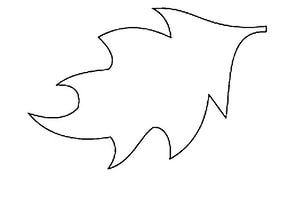          -9 + 15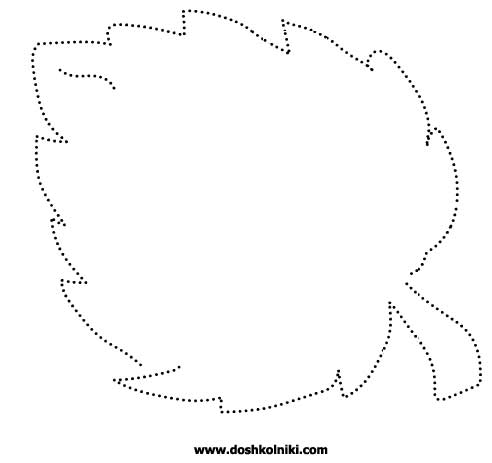         19- (-4)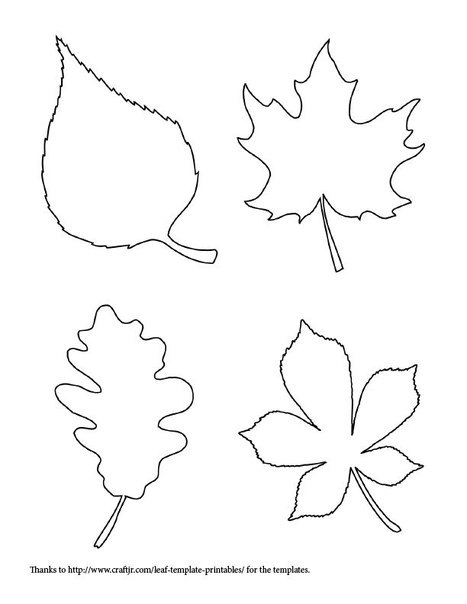 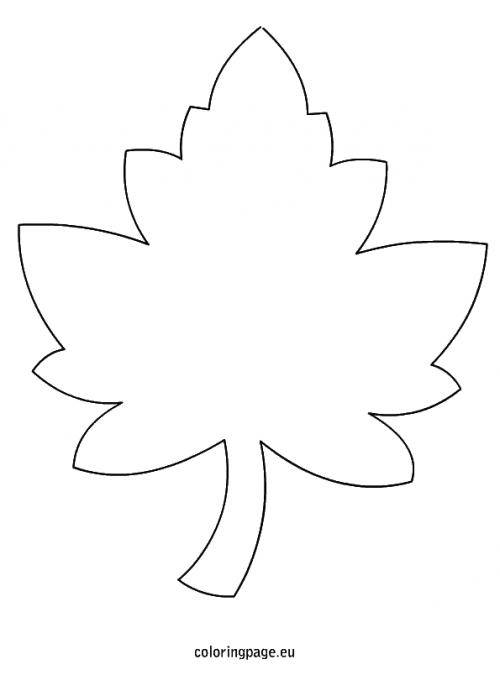    -12+ (-6)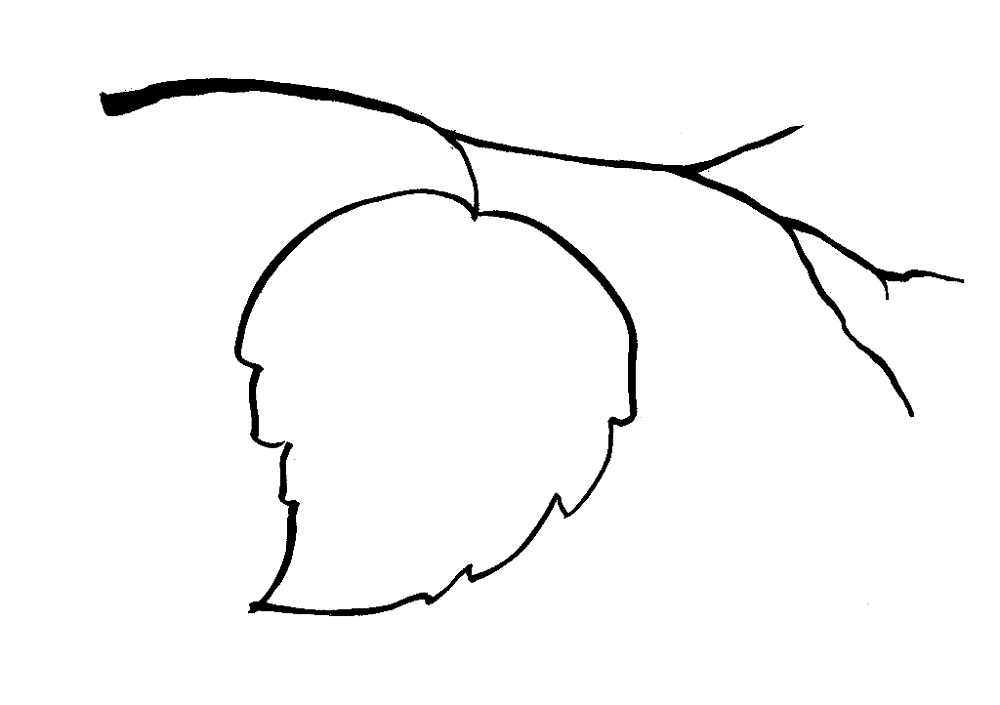        -36 – 14        8 ∙ (-6)       -90 : 6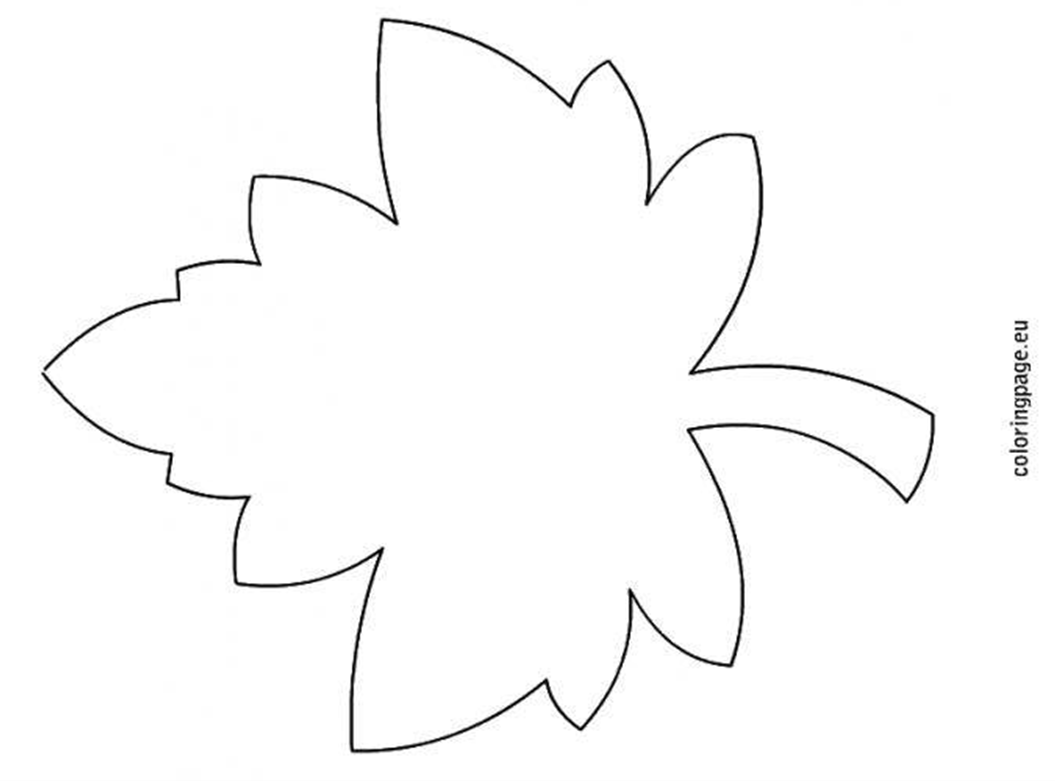      48 : (-8)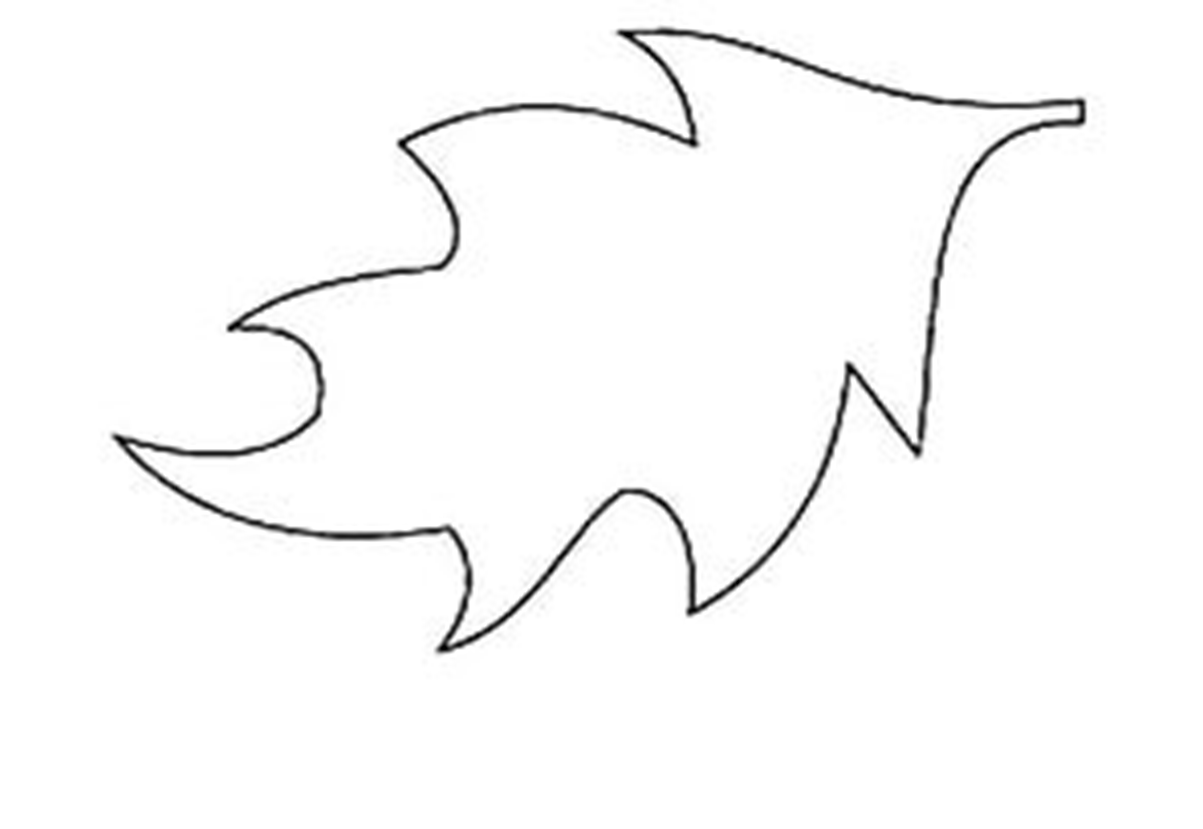            -7 ∙ (-3)    5 ∙ (-16)         -15 + (-7)    321+492      34+ (-16)       14 ∙ (-6)     -23 ∙ (-4)       73 – 84      -13 – (-3)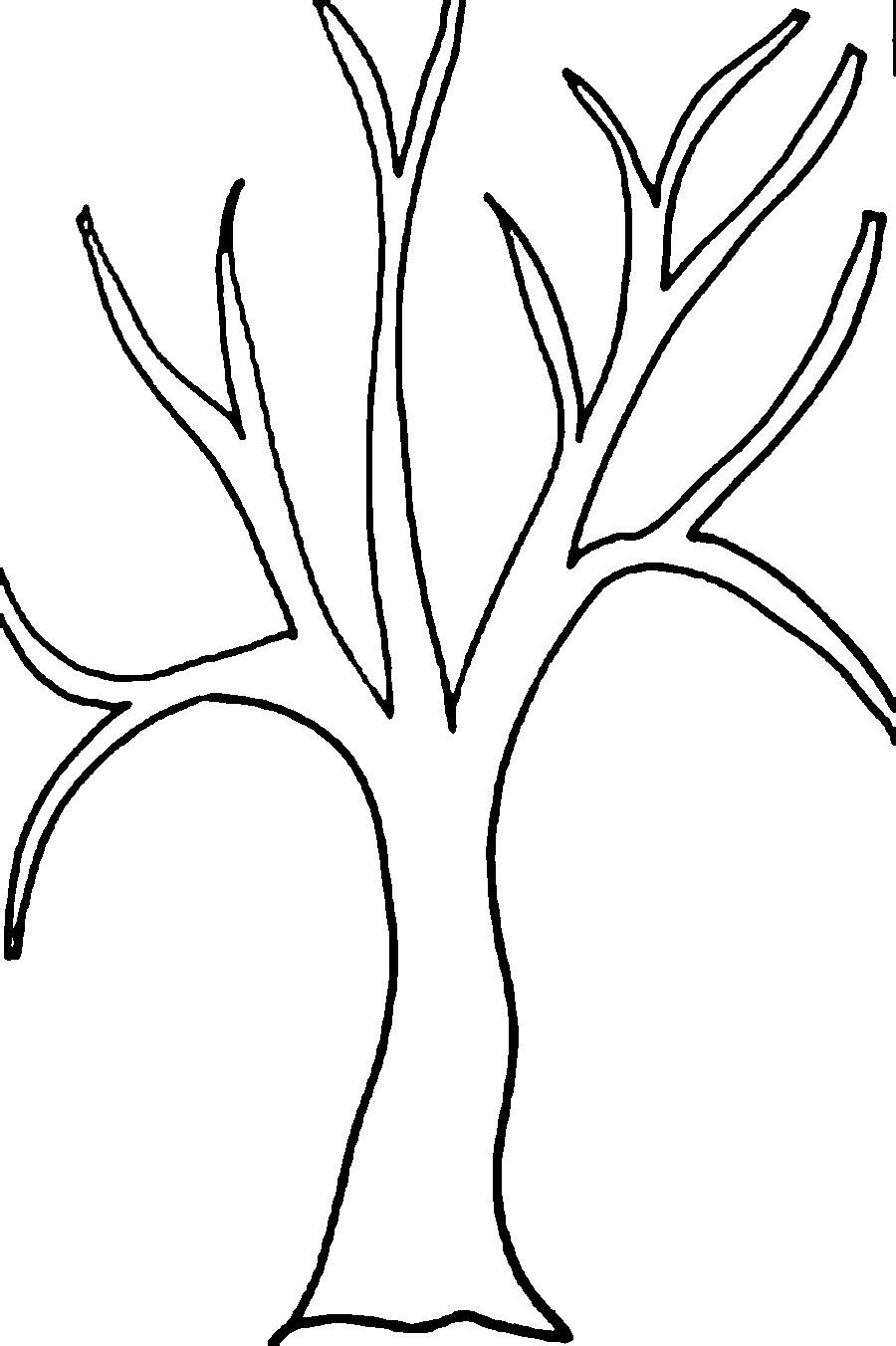 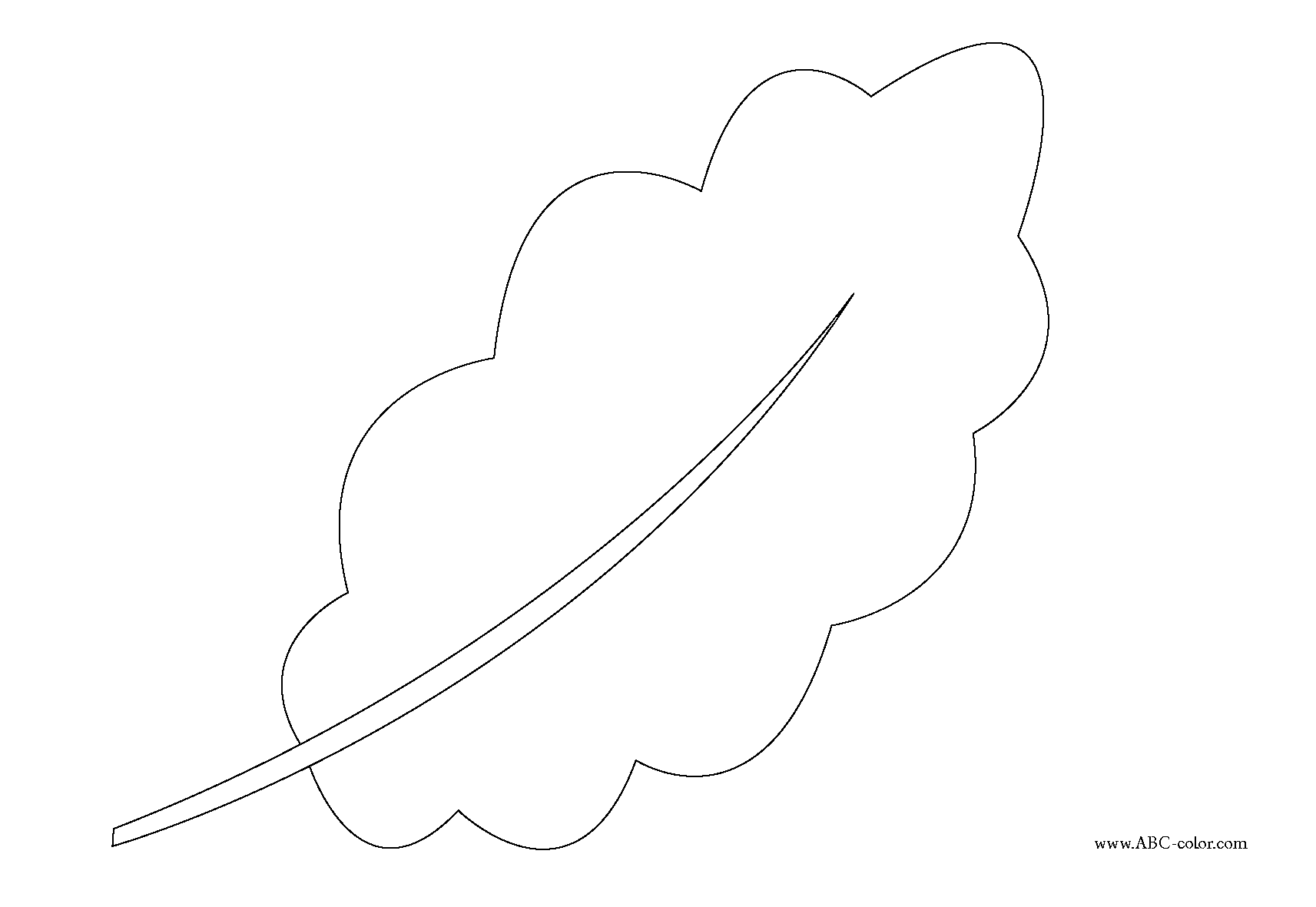 